CorinthianOperating Manual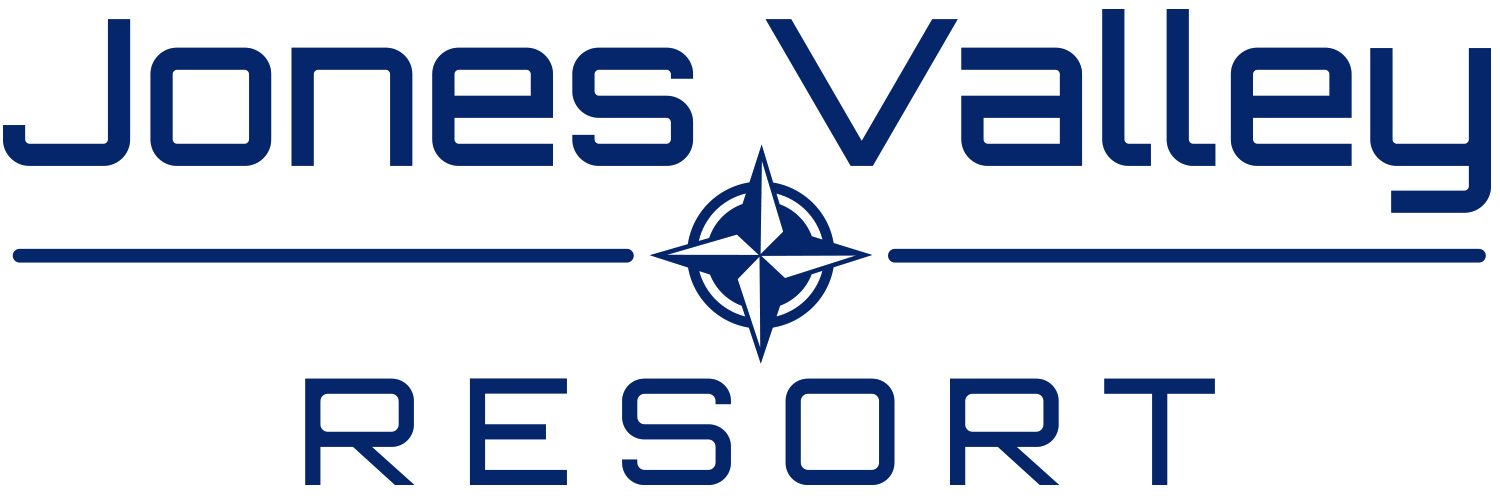 Table of ContentsStarting the Boat	1Flying Bridge 	2Driving Techniques	2The Generator - AC Electrical Power System 	4Generator - Main Breaker	4The Inverter - DC Electrical Power System 	4The Water System	5The Propane System	5Air Conditioners and Heater	5Satellite System	5Water Heater ….	5Hot Tub Water Heater ….	6Galley Appliances ……	6Barbeque	6Water Slide	7The Septic System	7Safety	7Troubleshooting	8Contacting The Marina	8Returning to the Marina	9Nautical Terms	9Starting the BoatBefore Turning the Key:Reduce the noise level; turn off the stereo during the engine start-up process.Post an observer on the aft deck to watch for people in the water, approaching watercraft, and other obstacles. The driver and observer must communicate.Turn on the Blower switch at the helm panel near the ignition. Run the blower for a minimum of 4 minutes prior to the next step. Throttle PositionStart with the throttle lever in the center neutral position.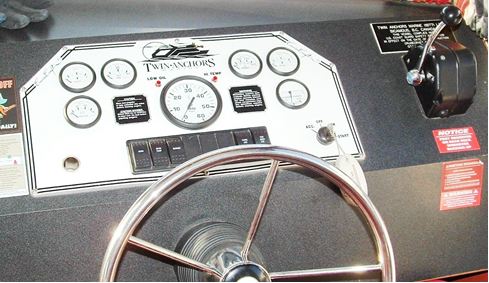 Turn the ignition key clockwise one click and an alarm will sound. Wait at least three beeps to allow the control panel (MMC) to activate.Control ButtonPress the Control Button. This will deactivate the alarm, and the drive indicator light will begin flashing, then immediately shine constant. Release the control button.Press the control button and hold down while moving the throttle lever forward to the forward idle position. Drive indicator light will now flash. Now turn the key clockwise to start the engine.If the engine does not start within a few seconds, push the throttle lever forward another inch and try again. This will give the engine a little more gas.   Continue with hand on throttle.Note:  If the throttle lever is pulled back to the center position, refer to step 9 to start the engine.If the Engine will not start Is the light on the control box blinking? If not, begin again at step 5 above. Check your fuel gauges. You may be out of gas.Try again in fifteen minutes. The engine may be flooded.If no power, start battery may be dead or MMC breaker is tripped.Note:  Do not hold the key down for more than 30 seconds or you may damage the starter.After the Engine has startedImmediately after starting the engine, the drive indicator light will still flash indicating that the drive is still in neutral. At this point, the throttle lever only affects the idle speed of your houseboat motor. Check to make sure the blower is switched off.Allow the engine to warm up to 160 degrees.  Put the throttle lever in the center position. The drive indicator light will change from flashing to constant.  Pull the throttle lever back to back up, or push it forward to go forward.Forward idle is the first lever position forward. Reverse idle, first back. Note:  Maintain observer position on aft deck until the boat is clear of the shore or dock and traveling forward in open water. Shutting down the engineAlways end with both throttle levers in the center neutral position, and turn the engine off with the key at lower helm!  1Flying BridgeThe flying bridge allows you to drive the houseboat from the upper deck helm while cruising in open water… only. Do not drive from the flying bridge while docking, near shore, or backing up your houseboat - because you cannot see the front or back of the boat. Important to remember - When transferring control, you must be in open water. To transfer control between helms, follow these steps.Always start and end at lower helm 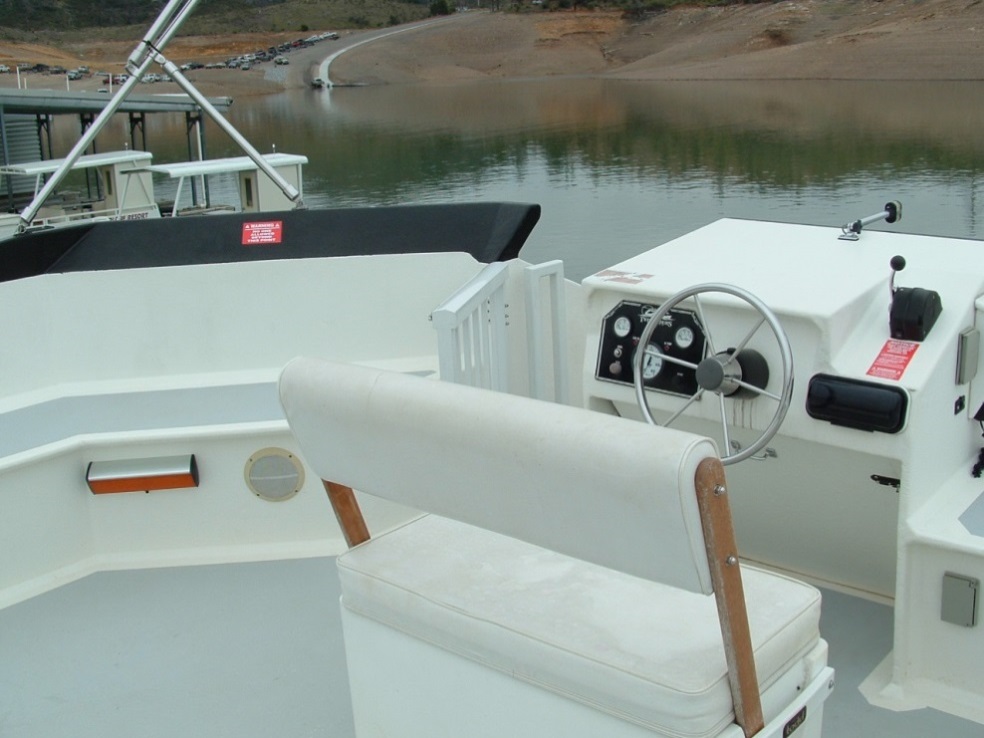 Start up and shut down the engine at the lower helm. Once the engine is warm, put the throttle in the center neutral position. The drive indicator light will shine constant.Go up to the flying bridge and put the throttle lever also in the center neutral position. Now, when the flying bridge control button is pressed, the drive indicator light will shine constant.This completes the transfer. You can now drive the houseboat in open water from the flying bridge. From Flying Bridge to the Lower HelmReturn control to the lower helm in the same manner. Driving TechniquesThink Ahead.  Be Calm.  Be Safe.        It’s Your Responsibility!Key to safe handling of this boat is anticipation of speed and direction well in advance.SAFETY - Always use an observer on the aft deck when backing up, making turns in tight places or heavy traffic.SPEED - Maintain a slow, safe speed.  Built for comfort – not for speed!BIG BOAT = BIG TURNS - The faster you go, the wider your turn will be.SHIFTING - Shift slowly between forward and reverse. Shifting quickly may stall the electronic shifting unit, and render the boat without directional power.DEBRIS - Always watch for debris in the water. If it is unavoidable, place the drive in neutral and coast past the object.WIND - Whenever possible, navigate into the wind.  BRAKES - Think of reverse as your brakes. To slow your forward motion, anticipate and slowly shift into reverse.TIGHT AREAS - To turn the boat in a tight area; Go forward slowly. Then move the throttle to center (disengaged) position. While in the center position turn the wheel in the opposite direction.  Slowly shift to reverse and briefly rev the engine. Then, return throttle to center position while turning the wheel back to the direction you want to go.  Shift into forward and briefly rev the engine. Repeat this forward/reverse method until you have made your turn.  If you lose control of the boat, try to stay calm. The worst you will probably do is damage the propeller. If the prop is damaged, the boat will vibrate in drive.NOTE:   If the propeller is damaged, secure the boat to shore. Turn off the engine and contact the marina.   530.275.79552Shore-Tie Your HouseboatYour houseboat must be secured to shore (at least) every evening. Choose a good location that is protected from the wind and the wake of other vessels. Keep this in mind - your landing area must have clearance of at least one houseboat length on both sides so you will have enough maneuvering room.  Never approach the shore or dock while driving from the fly bridge.Choose a landing spot that is not too rocky so you will be able to drive your stakes into the ground. You need a shoreline that is steep enough so the bow of your boat will reach land before the bottom of the pontoons do.Proceed at forward idle straight toward the shore. As you near the shoreline, use reverse to soften the landing.  After landing, steer straight into the shore with throttle forward at +/- 2,000 rpm. This will keep the houseboat perpendicular with the shoreline as a crewmember drives the stakes into the ground and secures the lines. Both lines are to be secured from the rear of the vessel to stakes at 45 degree angle. The captain remains at the helm with the engine running and throttle forward until the entire tie-down process is completed. Note:  Check your lines and the lake level each morning and evening. You will need to adjust the houseboat and the tie lines.  Backing off the shore or leaving the MarinaPost an observer on the back deck. Run the blower 4 minutes.Quiet the noise level, and turn off the stereo.Relocate personal watercraft, and anything else that is tied to the houseboat.Start the engine and allow it to warm up to 160 degrees.Engage the drive by pulling the throttle lever back to the center position. Throttle forward at about 2,000 rpm to hold the boat in place.  Untie the lines and secure them to the bow of the vessel. Put the ramp in place.Remember to stow the 4 stakes and hammer on board.Sound your horn three times and carefully throttle into reverse. Do not start your turn until you are in open water. If the houseboat is stuck on shoreLoosen the bow from the shoreline by wagging the tail of the boat. Do this while in forward. First steer all the way to the left until the boat is at a 45 degree angle to the shoreline. Then steer all the way to the right, to a 45 degree angle. Do this a few times. This should “walk” the pontoons down off the shore. Put the boat in reverse and back straight off the shoreline slightly increasing the rpm. Note:  If you are unable to get the houseboat off the shore with this method, contact the marina. 530.275.79553The Generator - AC Electrical Power SystemThe generator is the power source for the 110-volt system. Starting the GeneratorTurn on the generator blower switch located near the entertainment center. Let it run for a minimum of 4 minutes.Press and hold down the “On” switch for a few seconds. Then, press down “Start” to crank over the generator. These switches are located on the generator panel. When the light shine steady, release both switches. If the light goes out, the generator has stopped. Turn the blower off. If the generator will not startTry again in fifteen minutes. The engine may be flooded.Note:  Do not hold the switch down for more than 30 seconds or you may damage the starter.Stopping the GeneratorPress down and hold the “Stop” switch. When the light goes out, the generator has stopped. This switch is located on the generator panel. Generator - Main BreakerThere is a main breaker on the generator. This breaker controls the power from the generator to the 110 volt system. If this breaker is tripped - the noted appliances and outlets will not work.Check or Reset the Main BreakerSecure the houseboat in a safe location. The houseboat engine and the generator must be off to ensure safety of the person checking the breaker.Access the generator below the aft deck by lifting the motor pod hatch to the full vertical position. Have a buddy help lift and hold the hatch upright.The breaker is located on the generator. The tripped switch will be in the off (down) position. Flip the switch to reset the breaker. The Inverter - DC Electrical Power SystemThe DC system consists of a bank of batteries and an inverter. The generator does not have to be on while operating these items. However, if the control panel switch or the inverter panel is off, these items will not work. If the house battery charge gets too low, the inverter will automatically shut down and these items will not work. If one of these items is not workingCheck that the inverter panel / inverter switch is on. When the inverter panel is on – a green light flashes. The inverter should be left on at all times.Check the status of the inverter/house 12v batteries on the control panel. If voltage is 11.5 or below, start the generator to recharge the inverter/house 12v batteries.                                                                                          4The Water SystemThere are two sources of water on the houseboat; Fresh Water - the potable water tank is filled with well water that is to be used only for drinking and cooking. It is plumbed to the distinctively shaped (upside-down ’J’) faucet at each sink and is clearly marked “Fresh Water”. Lake Water - is drawn directly from the lake water under the vessel. Lake water is plumbed throughout the vessel for all uses - except for the ‘J’ faucets. The deck, tub, shower, standard sink faucets, water heater, dishwasher, waterslide and toilets, all use lake water.  Do not drink from the lake water faucets! If the faucet marked “Fresh Water” is not workingCheck that the switch is on at the control panel.With the fresh water faucet on, you will hear the hum of the fresh water pump. If the faucet marked “Lake Water” is not workingCheck that the switch is on at the control panel.There are two lake water pumps installed on the houseboat. If one is not working, switch to the other.  The Propane SystemThe water heater, refrigerators, stovetop and oven use propane. The boat has 3LPG tanks that hold approximately 10 gallons each. The LPG tank regulator will switch automatically from the empty tank to the full tank. Note:  If there are any issues, please call the Marina Service Department.  530.275.7955Air Conditioners and HeaterThe generator must be on while operating the air conditioners (A/C). However, prior to starting the generator, the A/C must be OFF. The A/C thermostat is located in the hallway near the control panel. It will take a few minutes to work effectively. To use the air conditioner The A/C unit must be OFF.  If not, the generator breaker will trip.Turn on the generator and allow it to warm up before starting A/C.Choose either the “Cool” or “Heat” setting.Do not set temperature  below 70 degrees on ac. If the air conditioner(s) will not startCheck the main breaker at the generator (with the generator OFF)Make sure the generator is on.Satellite SystemPlease consider that satellites are elliptical orbiting, and that there may be signal loss in some remote areas of the lake. The orientation process will detail the satellite specifics for this vessel.Water Heater The water heater for the cabin is automatic. The switch is on the main panel in hallway. When the heater is working, the red switch light is OFF!If there is no hot water in the cabinTurn the “Water Heater” switch off. Wait a minute. Turn it back on. Wait for the red light to go off and stay off.5Hot Tub Water HeaterIf the hot tub water heater pilot light goes out, it must be re-lit. The pilot light is located behind the small door along the port side of the tub.To light the water heater on the hot tubTurn on the switch labeled “circulator pump” located on the control panel.Turn on the switch labeled “circulator pump” which is found just inside the door along the starboard side of the hot tub housing.Set the hot tub heater thermostat located on the port side of the tub.If there is no hot water in the hot tubAllow the hot tub six hours to heat up completely with generator on, with the water circulating on low.Check that the pilot light is on. Look in the pilot light housing on the water heater.Galley AppliancesGenerator The generator must be on to operate the dishwasher, trash compactor, the non-inverter outlets, and the galley exhaust fan. When the generator is on, these appliances operate in the same manner as a household appliance.If one of these items will not work  Check that the generator is on.  Check that the corresponding switch on the electrical panel is on.InverterThe refrigerator, oven, and microwave, and the marked inverter outlets run off the inverter. The generator does not have to be on (at the same time) to run these items. However, both the inverter and the electrical panel switches must be on.  Also, if the house batteries lose their charge, the inverter will automatically shut off - and these items will not work until the generator is on and allowed to recharge the batteries. If one of the galley appliances above will not workRefer to the DC-Inverter Electrical Power System.BarbequeThe barbeque operates like a residential gas barbeque. It will light automatically or manually.  To light the barbequeOpen the barbeque lid.WARNING: Do not lean over the open barbeque at any time! Turn the igniter knob, or insert an igniter stick into the manual igniter hole at the lower right side of the face of the barbeque controls. Turn the temperature control knob to medium and the barbeque should light immediately.Select the setting and allow the barbeque to heat up for five minutes before cooking.Be sure to turn the barbeque off immediately after use. An unattended BBQ is never a good idea, and it will continue to burn the limited LPG supply. To extinguishPush down and turn each burner control knob to the OFF position.Turn off the propane supply valve.                                                                                                                                    6Water SlideBe sure and wet the surface of the water slide before use. There is a water valve at the top of the slide for this purpose.  If the faucet at the top of the waterslide is not workingCheck that the Lake Water switch is on.  There are two lake water pumps on the Corinthian.  If one is not working, you can easily switch to the other.  The Lake Water pump switch is below the control panel.	The Septic SystemThe Corinthian model has an overall holding tank capacity of 600 gallons. Prior to each voyage, the holding tank(s) are pumped-out and treated. The vessel septic system is only for human waste, water, and the toilet tissue provided by the marina. It does not function like a typical city septic system. If the system gets plugged, it must be cleared and a service fee will be charged.The Head - Toilet On the Corinthian model, lake water is pumped up into the bowl, and when flushed, the water and waste is gravity fed through the macerator head - which acts much like a blender or a garbage disposal. These macerating heads require more flush water than any other type of toilet—a minimum of 1 gallon to rinse urine completely out of the machinery, a minimum of 3 gallons to clear solids and paper. Insufficient flushing shortens the life of the motor and macerator, and will cause the motor to burn out.  To fill the bowl with water press the “FILL” wall switch. To flush the head, press the round red “FLUSH” button on the wall.  Be sure to fill the bowl with water prior to each use. Please remember to flush with plenty of water each time. If the bathrooms smellOpen the window in the bathroom, and close the bathroom door.Fill the toilet bowl with water, then flush. Repeat this procedure a few times. The procedure may temporarily worsen the odor because you are opening the valve to the septic tank with each flush. Leave the window open with the door closed – to let it air for a while.If the bathrooms still smell after completing the above procedure a couple of times, you may need to have your tank pumped out and retreated. SafetyFamiliarize yourself with the safety equipment on your vessel before you might need to use it.  Time is very precious during an emergency.Carbon Monoxide Detector - Located in the galley area. If the alarm sounds, account for each person on the boat, open up all the doors and windows, get onto shore and call the marina immediately (530) 275-7955.Distress Flag - Located in the drawer below stereo next to couch.  In an emergency, display the flag on your houseboat where other boaters can see it.Fire Extinguishers - There are 4 fire extinguishers on the Corinthian. The locations are: the lower helm, under the galley cabinet, the rear exterior wall of the cabin, and next to the upper deck barbeque. 	To use, pull the pin, aim at the base of the flame, and sweep from side to side.First Aid Kit - Located in the drawer with the Distress Flag.Personal Flotation Devices - Stacked and stored behind drivers helm.Throwable Device - The throw cushion is located beside the lower helm. It is a flotation device that may be tossed to a person in a water emergency.                                                                                 7TroubleshootingThis quick troubleshooting guide addresses most common problems.Contacting the MarinaIn this binder and on your boat, there is a detailed map of the lake. Refer to the map often to know your exact location. Before contacting the marina, please know your location and vessel number.If there is a problem, please contact the Marina (530) 275-7955. Describe the problem in detail, and the steps you have taken so far to remedy the problem. If a service technician must respond to your boat, clear and detailed information will help us resolve an issue quickly.  You must stay with the boat at that location until the technician arrives. Too often, houseboat guests requesting assistance are not at the given location.note: GPS coordinates might not be exact  – but, they could be helpful.                                                                                                 8                                                                                                                                                                                       Returning to the MarinaIf you are checking out, we recommend that your gear is packed, and the decks washed prior to arrival at the marina. This leads to a more efficient checkout.When returning to the marina, we will see your boat at the log boom and we will come out to drive it in for you. Upon arrival at the dock, please keep your gear on the front deck of the boat as QuadSquad is assigned to help transport your gear. Do not place anything on the dock. After the houseboat is cleared of your belongings and you have completed a general clean up, our crew will fuel the houseboat.  A crew member will conduct a thorough check of the boat, and report the status to the marina store. The checkout is complete after fuel and final charges are paid in the marina store. Nautical TermsAft – The area of a compartment on a vessel or an object on a vessel that is closest to the stern in relation to another area or object on the vessel.  The aft wall of the cabin is the wall closest to the stern. Bow – The front of a vesselService Call – Contacting the marina to request service assistance Fore – The area of a compartment on a vessel or an object on a vessel that is closest to the bow in relation to another area or object on the vessel.  The fore wall of the cabin is the wall closest to the bow. Flying Bridge – The helm on the upper deck of a vesselGalley – The kitchen on a vesselHead – The toilet on a vesselHelm – The area from which the boat is pilotedLines – Often referred to as rope.  Technically, large quantity of rope is spooled. Rope becomes line when cut, prepared and put to use.  A piece of rope is made into a line. Port – The left side of a vessel when facing the bowStarboard – The right side of a vessel when facing the bowStern – The rear of a vesselTachometer – A helm gauge that displays the revolutions per minute of the engineUnderway – A vessel traveling through the waterVessel – A large watercraft9Jones Valley ResortShasta Lake Resorts LP	     Reservations  530 275 795022300 Jones Valley Marina Dr.        Service Dept.  530 275 7955Redding, CA 96003                              www.houseboats.comProblemPossible CausesPossible SolutionsEngine will not turn over or startBoat is not in neutral Place drive in neutral Engine will not turn over or startBattery issueContact Marina (530) 275-7955Engine will not turn over or startLow fuel; Check gaugeCheck gaugeEngine starts,  then diesFlooded carburetorWait 15 minutes; try againBoat vibrates while drivingDamaged propellorGet to shore. Turn off engine.Contact Marina (530) 275-7955Generator will not turn over or startBattery issueContact Marina (530) 275-7955Generator will not turn over or startLow fuel; check gaugeCheck gauge; Switch tanksGenerator starts, then diesFlooded carburetorWait 15 minutes; Try againRefrigerator will not get coldOver-filled; Opened too oftenRearrange / keep closedRefrigerator will not get coldInverter tripped or circuit breakerReset inverter panelRefrigerator will not get coldBattery charge is too lowTurn on generatorLake water faucets are not workingSwitch in neutral positionTurn switch onLake water faucets are not workingLake Water pump Flip Lake Water pump switchFresh water “J” faucets are not workingSwitch is off at control panelTurn switch onAn appliance isnot workingGenerator needed – and is offTurn generator onAn appliance isnot workingCorresponding switch on electrical panel is offTurn on corresponding switchAn appliance isnot workingSwitch off at electrical panel and/or inverter panel is offCheck corresponding switch. Check house battery levelsAn appliance isnot workingAppliance circuit breaker trippedTurn on corresponding switchAn appliance isnot workingMain breaker has trippedReset generator main breaker An appliance isnot workingBattery charge is too lowTurn on generator